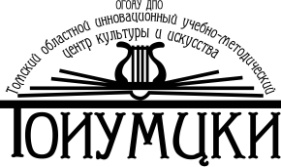 Областное государственное образовательное автономное учреждение 
дополнительного профессионального образования«Томский областной  инновационный учебно-методический центр 
культуры и искусства» (ОГОАУ ДПО ТОИУМЦКИ)ИНФОРМАЦИОННОЕ ПИСЬМОУважаемые коллеги!Приглашаем Вас принять участие в работе IV Всероссийской (заочной) научно-методической конференции «Здоровьесберегающие технологии в системе художественного образования».Цель проведения конференции:обсуждение актуальных проблем здоровьесбережения в образовательных учреждениях культуры и  искусства.К участию в конференции приглашаются:руководители и преподаватели  ДМШ, ДХШ, ДШИ, профильных ссузов и вузов; педагоги иметодисты учреждений дополнительного образования,  дошкольных образовательных учреждений  и другие заинтересованные лица.Конференция проводится в заочном формате. Форма участия – публикация в итоговом сборнике конференции.Сборнику присваивается ISBN.Материалы принимаются до 30 марта 2022 года.Основные вопросы для обсуждения на конференции:Формирование культуры здорового образа жизни преподавателя как условие создания единой здоровьесберегающей среды в образовательном учреждении.Создание комфортной развивающей образовательной среды.Использование разнообразных видов здоровьесберегающей деятельности учащихся, направленных на сохранение и повышение резервов здоровья, работоспособности.Актуальность здоровьесберегающей педагогической деятельности в современном обществе.Просветительско-воспитательная работа, направленная на формирование ценности здоровья и здорового образа жизниТерапия искусством в современном художественном образовании.Здоровьесберегающие технологии художественного образования при работе с детьми - инвалидами и с детьми с ОВЗ.Традиционные и современные технологии здоровьесбережения в обучении вокалу, хореографии, исполнительству на музыкальных инструментах, изобразительному искусству и  др..Теория и техники арт-терапии как инструмента практической здоровьесберегающей деятельности: музыкотерапия, драматерапия, бисеротерапия, песочная терапия, библиотерапия, кинезотерапия и другие.Эффективность примененияарт-терапии как здоровьесберегающей технологии в работе с детьми сОВЗ.Формирование мотивации к сохранению здоровья у детей, подростков и молодежи в современном образовательном пространстве детских школ искусств, домов детского творчества и других образовательных организаций дополнительного образования.Влияние здоровьесберегающих технологий на психическое и физическое здоровье дошкольников.Соблюдение норм СанПиН и правил охраны труда как часть здоровьесбережения   для участников образовательного процесса.Создание здоровьесберегающей среды в образовательных организациях.Тематика конференции не ограничивается предложенным перечнем вопросов и может быть дополнена.Для публикации статьи в сборнике необходимо направить до 30 марта 2022 года
на электронный адрес toiumcki-org@tomsk.gov70.ru:заявку участника (приложение №1);текст статьи (минимальный объем публикации – 3 страницы). В строке «тема» электронного письма необходимо указать название конференции.К публикации принимаются материалы, поданные и оформленные в соответствии с требованиями конференции. После согласования с организаторами содержания и объема текста статьи автору необходимо произвести оплату (приложение №2) и прислать сканированную копию подтверждения оплаты.Стоимость публикации -  200 рублей за каждую полную или неполную страницу статьи. 
На одну опубликованную статью бесплатно полагается один экземпляр сборника, в котором опубликована статья, независимо от числа соавторов.Сертификат за публикацию статьи печатается по требованию после издания сборника по итогам конференции. Заказ на него оформляется в заявке на участие. Стоимость сертификата составляет – 100 рублей (приложение №3).Оплата производится одним из способов: наличными в кассу ОГОАУ ДПО ТОИУМЦКИ (г.Томск, ул. Нахимова, д.8, 4 этаж, пом. 4027, каб. 402);безналичным перечислением от юридического лица с оформлением соответствующего пакета документов (справки по оформлению документов по тел. (83822)60-91-94, контактное лицо – Кулешова Ольга Геннадьевна);безналичным перечислением от физического лица по квитанциям (Приложения № 2,3).Требования к оформлению текста публикации:Редактор – MicrosoftWord.Формат документа – А4.Шрифт: гарнитура – TimesNewRoman.Межстрочный интервал – 1,5.Все поля документа – .Порядок размещения информации в текстена первой строке указать название доклада (шрифт полужирный курсив, размер 16,  все прописные, выравнивание «по центру»);через строку – фамилия, имя, отчество автора (полностью!) (шрифт полужирный курсив, размер 14, выравнивание «вправо»);через строку – должность, полное название организации, населенный пункт 
(шрифт полужирный курсив, размер 14, выравнивание «вправо»);через строку - основной текст доклада (шрифт обычный, размер 14, абзацный отступ (первая строка) – ; выравнивание «по ширине»);в конце работы размещается нумерованный список литературы (ссылка на источник внутри текста статьи оформляется в квадратных скобках). Страницы не нумеруются.Порядок получения сборников:Сборник издается в течение 3 месяцев после проведения конференции. После выхода сборника из печати авторские и оплаченные дополнительные экземпляры можно забрать в ТОИУМЦКИ по адресу: г. Томск, ул. Нахимова, д.8, 4 этаж, каб. 414; информационно-издательский отдел. Иногородним участникам организаторы сообщают по электронной почте о готовности сборника и запрашивают согласие на его пересылку по почтовому адресу, указанному в заявке на участие. Сборники высылаются по почте наложенным платежом, то есть с оплатой почтовых расходов в почтовом отделении при получении сборника. Иногородним участникам конференции, не подтвердившим готовность получения сборника по почте, печатное издание не высылается. Справки по вопросам издания сборников по тел. 8(3822)60-91-93 (контактное лицо – Корнева Валерия Юрьевна, методист информационно-издательского отдела).Контактные данные:Телефоны/факсы: 8 (3822) 60-91-18,  E-mail:toiumcki-org@tomsk.gov70.ru,   Сайт: http://toumcki.tom.ruМельникова Елена Викторовна, зав. организационно-методическим отделом Чуклай Алина Ивановна, методист организационно-методического отдела